Цели: воспитание патриотических чувств учащихся.Задачи:углубление и расширение знаний детей о событиях Великой Отечественной войны вовремя оккупации нашего города;укрепление чувства патриотизма и национальной гордости, любви к Родине, к родному краю.Оборудование:презентация: «12 февраля 1943 года- освобождение города Шахты от немецко-фашистских захватчиков»;компьютерная техника;рисунки детей;фотовыставка «Вечная память павшим героям!»;музыкальное сопровождение: -записи мелодий песен: «Священная война», «Журавли»;                                                                       -запись голоса Левитана о начале войны, метронома-  для минуты молчания.          «Эхо далёкой войны»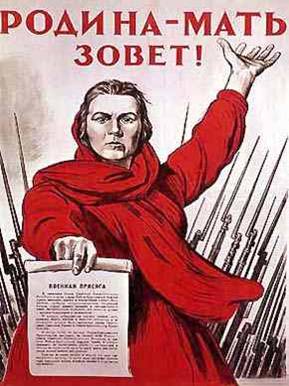  Ведущий:       У нас до этих дней доживших,
                         О прошлом память не умрет.
                         Пока мы чтим за Русь погибших,
                         Дотоль бессмертен наш народ.-Дорогие друзья! Прошли годы и десятилетия, неузнаваемо изменилась наша жизнь. Однако есть в памяти то, что по-прежнему сохранилось  и наполняет человеческие души гордостью, величием и ощущением счастья- это Великая Победа.С каждым днём всё дальше и дальше от нас события суровых и жестоких дней. Ровно 70 лет прошло с того дня. Но в памяти навсегда останутся герои-освободители, чьи имена золотом  вписаны в историю нашего города.Ученик:У всех святое право – Отчизну защищать.
 А если и придётся, то жизнь свою отдать.
 Во времена любые достоин славы тот,
 Кто, как зеницу ока, Отчизну бережет.
 Сегодня вспомним с вами защитников Руси,
 Ведь в нас, живущих ныне, частица  крови  их! - Сегодня  в историю нашей школы мы золотом вписали имя ветерана Великой Отечественной войны, Шестопалова Николая Ивановича. В торжественной обстановке сегодня наши старшеклассники открыли Мемориальную доску с новым названием школы. Теперь наша школа №28 имени Шестопалова Николая Ивановича. А произошло это в день самого знаменательного события . Этим событием по праву считается  День освобождения нашего города от немецко-фашистских захватчиков- 12 февраля. Это день памяти о каждом из тех дней, когда враг хозяйничал на нашей земле, когда клокотала в грохоте и огне навязанная нам Германией война.Ученик:     По рассказам и книжкам я знаю войну, 
                    Что сиротами сделала многих детей. 
                    Что заставила плакать седых матерей. 
                     По рассказам и книжкам я знаю войну. 

Ученик:      По рассказам и книжкам я вижу войну. 
                     Вижу стены, разорванный бомбами дом. 
                     Дым пожарищ, чернеющий пепел кругом. 
                     По рассказам и книжкам я вижу войну. Ученик:    По рассказам и книжкам я слышу войну                    	           Слышу грохот орудий и раненых крик.                   Слышу вздох партизан, замеревших на миг. 
                   По рассказам и книжкам я слышу войну. Ученик: 		 Я  войны  не хочу,                          	   		                      Я живу и учусь,        		 Я маму люблю,                             Я «спасибо» скажу       		 Тем, кто мир защищал,        		 Кто страну отстоял.
Ученик:       Я не знаю войны, да зачем она мне? 
                      Я хочу мирно жить, гимны петь красоте. 
                      Надо мир укреплять, чтоб всегда и везде 
                      Знали б лишь о прошедшей войне.Ведущий:   Глубокий кровавый след оставила прошедшая война в сердцах людей. Трудно найти дом , куда бы ни пришло горе. А пришло оно так неожиданно.Ученик:     Звуки школьного вальса затихли,
                     Вдруг набат разорвал тишину: 
                     В воскресенье с рассветом Гитлер
                     Вероломно напал на страну.Ученик:       Ранним солнечным утром в июне,             			       В час, когда пробуждалась страна,				              Прозвучало впервые для юных					              Это страшное слово «  война ».  Ученик:                 Что такое  война ?                        Это взрывы, гранаты.                        Что такое  война ?                         Это раны и кровь.                         Что такое  война ?                         Это в битве солдаты,                         Это подвиг людей                         И к Отчизне любовь.(звучит голос Левитана и песня      «Священная война»)Ученик: 22 июня в 4 часа утра Гитлеровская Германия без объявления войны  вероломно напала на нашу Родину.Ученик:	Мой друг! Наш край донской богат! 					       Здесь нивы тучные растят, 							       Хлеб засыпают в закрома. 							       Возводят новые дома.Ученик:		Комбайны строят. Сталь куют. 						       Моря степные создают… 								Всех этих добрых дел творцы-						       Умельцы, славные донцы!Ведущий:	Именно к житницам Дона и Закавказья устремили свои взоры фашисты. В первых числах октября 1941 года враг был уже под Ростовом.Ученик:Пришла война суровая,
Зажгла огни багровые,
Хлебнули вы свинцового дождя,
И, оставляя город наш,
Любимый светлый город наш
Вы  в сердце уносили, уходя.                                ( слайд №1)1-й чтец: На рассвете 24 июля 1942 года город Шахты был оставлен нашими войсками. И в наши дни люди с ужасом вспоминают дни оккупации. Началась массовая расправа  над мирными жителями нашего города. В первые дни были расстреляны служащие, военнопленные, семьи шахтеров.2-й чтец. Много дней подряд на рассвете в песчаных карьерах около станции Каменоломни, хутора Поповка и Власовка гремели залпы. Здесь фашисты расстреливали активистов, пленных.3-чтец: На временно оккупированной  территории Ростовской области сразу же началась борьба с фашистами. Развернулось партизанское движение. Так как вокруг города почти нет лесов, в основном степи, партизанам приходилось действовать мелкими группами. Они организовывали крушение поездов, нападали на немецкие штабы, гарнизоны, устраивали диверсии, нарушали связь, писали и распространяли листовки, убивали немецких солдат и полицаев.                                  (слайд №2)4-й чтец. Гестапо бросило все силы на поимку подпольщиков. 16 сентября 1942 года гестапо схватило Тимофея Семеновича Холодова и после  жестоких пыток расстреляло, ничего от него не добившись. Затем арестовали Ивана Тимофеевича Клименко. На площадке перед шурфом шахты Красина он схватил фашиста и бросился с ним в ствол шахты.5-й чтец. Позже были арестованы другие подпольщики и сброшены в ствол шахты Красина. Отважная Ольга Мешкова пришла зимой навестить своих детей в городе, но ее выследили. Перед расстрелом один из полицейских пытался снять с нее пуховой платок,но Ольга схватила карателя и вместе с ним бросилась в ствол шахты.Ведущий:          (  читает  слайд №3)6-й чтец.Мой  город был в плену, он столько видел боли,
Он уходил в подполье, теряя лучших самых,
Их и в стволы бросали,
Но только нет той воли, –
Шахтинцев покорить, когда за жизнь восстали.7-й чтец.Угрюмый враг и думал и надеялся
Убить наш город и покончить с ним.
Живое ж сердце всех шахтинцев
Осталось смелым и живым.8-чтец:
Враг не услышал ни мольбы, ни стона
Шахтинцев взор казнил проклятых палачей,
Они – в бессмертье уходили гордо,
Они – сейчас в бессмертье Родины моей.                               ( слайд №4)9-й чтец. За дни оккупации фашисты угнали в рабство 3500 жителей, а замучено и расстреляно 13854 человека. Уже в апреле 1943 года около хутора Поповка было обнаружено 94 трупа: где были дети четырех-восьми лет. На трупах были обнаружены следы жестоких пыток. В шурф шахты имени Красина фашисты сбросили 3 500 советских патриотов, угнали в рабство более 3 тысяч жителей.                                ( слайд №5)10-чтец: Первую победу Советская Армия одержала под Сталинградом и эта победа положила начало коренному перелому в ходе Великой Отечественной войны- началось изгнание фашистских захватчиков с советской земли, в том числе и из Ростовской области.Ведущий:              ( читает  слайд №6 )                                 ( слайд №7)11-й чтец.: 11 февраля 1943 года части 258-й стрелковой дивизии вышли на подступы к городу Шахты. Погода была неблагоприятная – снег и туман, воины сильно устали, понесли потери. Но, несмотря на это 11 февраля вечером заняли Каменоломни и поселок Красина. 12 февраля войска вышли к центру города.                                  ( слайд №8)Ведущий: С самым горячим чувством ждали шахтинцы родную Красную Армию, которая придёт, избавит город от ненавистных фашистов и принесёт долгожданное освобождение.	Из сообщения Советского информбюро: …Войска генерал-лейтенанта Цветаева, продолжая развивать наступление, 12 февраля 1943 года овладели городом Шахты, основной угольной базой Ростовской области. Город взят после упорной борьбы!12-й чтец:Мела позёмка в сорок третьем,
Суровой выдалась зима,
Но по приказу, на рассвете,
Был взят и город, и дома.
Бежали немцы без оглядки,
Оставив Шахты позади…13-й чтец.А восемь месяцев неволи
Оставили глубокий след.
Хранит наш город эхо боли
Всех тех, кого в живых уж нет.14-й чтец.Мой город славен был и волей, и отвагой,
Он был непобедим в лихие времена,
В далёком сорок пятом, в развалинах рейхстага,
Мой город написал героев имена.15-й чтец. Победа! Славная победа!
Какое счастье было в ней!
Пусть будет ясным вечно небо,
А травы будут зеленей.16-й чтец. Не забыть нам этой даты,
Что покончила с войной.
Победителю – солдату
Сотни раз поклон земной!Ведущий:  Каждый день  по улицам нашего любимого города идут люди . Это проспект имени Ивана Клименко. Именем героев назвали земляки  лучшие улицы города: Холодова, Фисунова. Именем Ольги Мешковой назван Дворец Культуры  бывшей шахты «Октябрьской революции», воздвигнут мемориал возле ствола шахты имени Красина, у подножья которого горит Вечный огонь. На площади Победы гордо возвышается Воин-освободитель. Нет, ничего не забыли современники – шахтинцы!					 Без вас, непокоренные люди, мы и теперь встречаем новые зори, солнечные рассветы. Высокое небо голубеет над нами. Это – и ваши зори, и ваши рассветы. И сейчас стоят курганы-великаны. В солнечный день птица пролетит и не заденет вершины. И сейчас многие терриконики курятся живым дымком: это тепло людского сердца наших героев.                 Зажигаются свечи! ( слайд №20)               Ведущий: Припади ухом к родной земле, и ты услышишь, как до сих пор, спустя годы гулко стучат сердца, что лежат в глубоком подземелье.		Они поднимаются из наших снов,  					       Из горя, из слёз, из отчаянья, 							И больше не нужно лишних слов, 					       Я  объявляю Минуту Молчания!                        (Звучит фонограмма метронома)Ведущий:	Гори, свеча, не затухай, 								       Непреходящей болью будь! 							       Пусть в пламени твоём встают 						       Чей оборвался путь!                              ( слайд №21)                    ( звучит мелодия песни «Журавли»)                              ( слайд №22 )Ведущий:	Гори, свеча, не затухай, 								       Не дай нахлынуть тьме! 								       Не дай живым забыть всех тех, 						       Погибших на войне!В небо выпускают шары с голубями и надписями на них: «Миру- мир!», «Мир Вашему дому1», «Пусть всегда будет солнце!».Ведущий:Ради счастья и жизни на свете,
Ради воинов, павших тогда,
Да не будет войны на планете
Никогда! Никогда! Никогда!      (хором)